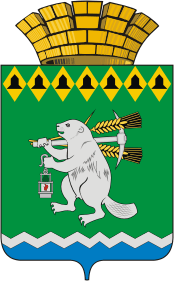 Дума Артемовского городского округа                                 VI созыв     4 заседание (внеочередное)     РЕШЕНИЕот 20 октября  2016  года	                   № 16Об удостоверении депутата Думы Артемовского городского округа	В соответствии со статьей 25 Устава Артемовского городского округа, статьей  32 Регламента Думы Артемовского городского округа,  утвержденного решением Думы Артемовского городского округа от 13.10.2016 № 11, Дума Артемовского городского округа РЕШИЛА:Принять Положение об удостоверении депутата Думы Артемовского городского округа (Приложение 1).Утвердить образец удостоверения депутата Думы Артемовского городского округа (Приложение 2).Утвердить описание удостоверения депутата Думы Артемовского городского округа (Приложение 3).Решение Думы Артемовского городского округа от 22.12.2011 №10 «Об удостоверении депутата Думы Артемовского городского округа» признать утратившим силу. Настоящее решение опубликовать в газете «Артемовский рабочий» и разместить на официальном сайте Думы Артемовского городского округа  в информационно-телекоммуникационной сети «Интернет».Председатель Думы Артемовского городского округа                                                        К.М.Трофимов Приложение 1к решению ДумыАртемовского городского округаот 20 октября 2016 года № 16ПОЛОЖЕНИЕоб удостоверении депутата ДумыАртемовского  городского округа 1.Удостоверение депутата Думы Артемовского городского округа (далее - удостоверение) является документом, подтверждающим полномочия депутата Думы Артемовского городского округа (далее – депутат).2. Удостоверение оформляется за подписью председателя Думы Артемовского городского округа. 3. Удостоверение утвержденного образца выдается депутату на заседании Думы городского округа (далее - Думы) нового созыва после подтверждения полномочий депутата Артемовской районной территориальной избирательной комиссией и избрания председателя Думы Артемовского городского округа. 4. Депутат расписывается в получении удостоверения в журнале учета удостоверений. Журнал учета ведется по форме, согласно Приложению  к настоящему Положению (прилагается) Журнал учета должен быть прошит, пронумерован и заверен оттиском печати Думы Артемовского городского округа.Номер удостоверения должен соответствовать  порядковому  номеру, под которым оно зарегистрировано в журнале.5. Депутат обязан обеспечить сохранность удостоверения. В случае утери (порчи) удостоверения депутат подает на имя председателя Думы  Артемовского городского округа заявление о выдаче нового удостоверения, в котором указывает причину утери (порчи) удостоверения. По распоряжению председателя Думы Артемовского городского округа депутату выдается новое удостоверение с номером через дробь литер "Д". Ранее выданное удостоверение считается недействительным. О факте утери удостоверения в газете "Артемовский рабочий" публикуется сообщение о недействительности утраченного удостоверения.6. Изготовление, хранение, выдача бланков удостоверений депутатов, ведение журнала учета выдачи удостоверений производятся организационно-правовым отделом Думы. Финансовые средства на изготовление удостоверений депутатов предусматриваются в смете доходов и  расходов Думы.7. Депутат Думы пользуется удостоверением в течение срока полномочий. При прекращении депутатских полномочий удостоверение депутата считается недействительным и остается у лица, исполнявшего полномочия депутата Думы соответствующего созыва, для памятного хранения.8. В случае досрочного прекращения полномочий депутата Думы удостоверение сдается им в организационно-правовой отдел Думы, о чем в журнале учета выдачи удостоверений депутатам Думы делается соответствующая отметка. При этом удостоверение депутата Думы погашается  надписью "АННУЛИРОВАНО". После чего удостоверение может быть возвращено бывшему депутату для памятного хранения на основании его заявления.Приложение к Положению об удостоверении депутата Думы Артемовского городского округа ЖУРНАЛ УЧЕТА УДОСТОВЕРЕНИЙдепутатов Думы Артемовского городского округа Приложение 2к решению ДумыАртемовского городского округаот 20 октября 2016 года № 16Образец удостоверения депутата Думы Артемовского городского округаПриложение 3  к решению ДумыАртемовского городского округаот  20 октября 2016 года № 16Описание удостоверения депутатаДумы Артемовского городского округа1. Удостоверение депутата Думы Артемовского городского округа (далее - удостоверение) представляет собой книжечку в обложке красного цвета размером 100 на .2. На внешней стороне удостоверения помещаются выполненные фольгой цвета золота надпись в две строки "ДЕПУТАТ ДУМЫ Артемовского городского округа".3. Внутренние наклейки удостоверения изготавливаются на бумаге белого цвета.4. На левой внутренней наклейке помещается:в центре - полный герб Артемовского городского округа в многоцветном варианте 28 на ;в нижней части - надпись в три строки "Дума Артемовского городского округа  ____ созыв  (годы созыва)";5. На правой внутренней наклейке помещается:в левом верхнем углу - фотография депутата размером 36 на ;в левой нижней части наклейки - надпись "Председатель Думы  Артемовского городского округа";в правой части наклейки - инициалы и фамилия председателя Думы Артемовского городского округа.Между наименованием должности и фамилией председателя Думы Артемовского городского округа - подпись председателя Думы Артемовского городского округа. Подпись удостоверяются гербовой печатью Думы Артемовского городского округа. В правой верхней части - курсивом надпись "Удостоверение № __"; ниже – надпись прописными буквами в две строки фамилия, имя и отчество депутата;ниже - надпись в две строки "депутат Думы Артемовского городского округа по одномандатному избирательному округу №__».N 
п/пФамилия,имя,отчестводепутата№ удостоверенияДата выдачи 
удостоверенияРасписка  в
получении 
удостоверенияОтметка     
о возврате   
удостоверения,признании    
недействительнымОтметка     
об аннулировании удостоверения № и дата актаОтметка о возвращении аннулированного удостоверения, подпись в получении12345678   ДЕПУТАТ  ДУМЫ Артемовского городского округаГерб Артемовского городского округаДума Артемовского городского округа___ созыв(годы созыва)                        Удостоверение № ___Фото                                                        ИВАНОВ                       ИВАН  ИВАНОВИЧ,                      депутат Думы                Артемовского городского округа                  по одномандатному избирательному округу № ___  Председатель Думы Артемовского городского округа    ___________ (Ф.И.О.)                              М.П.          